Alba Bodega MiñoIván Quintana MartínRaúl Sáiz Nigorra Silvia Sánchez MateyIván Valero Monío1º Magisterio Ed. Primaria grupo B4Actividad 5bANEXO: desarrollo y descripción de la actividad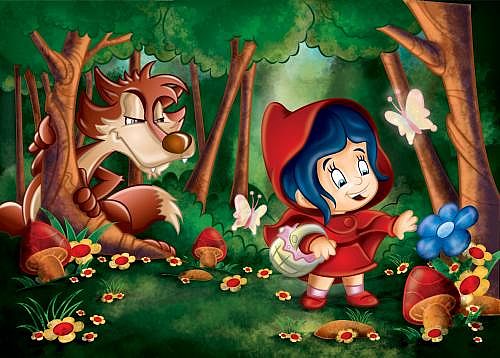 La actividad constará de tres partes:Escribe un texto a partir de las frases simples que se te dan a continuación. Para ello, puedes hacer todos los cambios gramaticales que quieras, pero debes respetar toda la información y darlas un sentido (reordénalas). Pon los signos de puntuación que consideres adecuados en cada frase, para dar así una mayor cohesión y orden al texto. También debes evitar repetir, en la medida de lo posible, las palabras que están en negrita. Sustitúyelas por otras sin alterar el sentido de las frases. Este apartado se realizará de manera individual.La madre de Caperucita advirtió a Caperucita que mientras estuviera en el bosque no se apartara del camino, y que no se entretuviera. Caperucita, obediente, se fue a casa de la abuelita haciendo como le había dicho su madre.Caperucita era una niña que quería mucho a su abuelita y un día su madre le dio una cesta llena de comida para que llevara la merienda a la abuelita que vivía en una casa en el bosque.Entonces el lobo retó a Caperucita a correr una carrera hacia la abuelita. El lobo dijo a Caperucita que había dos caminos, uno largo y uno corto. Cuando ya estaba en el bosque, Caperucita se encontró con el lobo, quien le preguntó hacia dónde iba. Caperucita contestó al lobo que iba a casa de su abuelita, que estaba enferma, a llevarle una merienda, y le contó todo lo que llevaba en la cesta.En grupos de cuatro, proponed e inventad un final alternativo al cuento de “Caperucita” (tiene que ser distinto al original). Para ello, debes tener en cuenta lo que hemos dicho sobre la cohesión, el orden, y los signos de puntuación.En parejas, revisad el texto de vuestro compañero/a de al lado y comprobad que ha dado un orden lógico a las frases y que ha utilizado y colocado correctamente los signos de puntuación (coma, punto y seguido, interrogantes, etc...) a lo largo del cuento en el lugar donde corresponde a cada uno de ellos. Para esto, puedes dar entonación al texto y leerlo en voz alta para asegurarte de que tu compañero/a los ha utilizado de forma adecuada y de que el cuento tiene sentido.Unidad: Cohesión y puntuación de un textoFecha: 16 y 18 de abrilTiempo: Durante dos clasesClase: 5ºDuración: 2 horasNúmero de estudiantes: 25Contenidos:Formación de un texto cohesionado a partir de oraciones simples, utilizando los signos de puntuación adecuados.Objetivos:Saber dotar de cohesión a un texto mediante frases simplesSaber ordenar un texto a partir de frases que están desordenadas y que carecen de orden y sentido lógicoUtilizar correctamente los signos de puntuaciónConcienciar a los alumnos de la utilización oral y escrita de estos métodos utilizados para la elaboración de textosMetodología (individual/colectivo): Los alumnos trabajarán individualmente en la elaboración del ejercicio.A posteriori, se juntarán por grupos de cuatro para inventar un final alternativo a la historia.Finalmente, se volverán a separar formando parejas y, en cada una de ellas, los miembros se intercambiarán sus textos el uno con el otro para contrastarlos y corregirlos.Materiales: Aula.Cuadernos, libros, y demás materiales o herramientas didácticos.Frases dadas por el profesor.Bolígrafos.Actividad: Ver ANEXO.Evaluación:Se valorará el proceso de aprendizaje individual de los alumnos y posteriormente la coevaluación que se realiza con los compañeros.Contenidos:Formación de un texto cohesionado a partir de oraciones simples, utilizando los signos de puntuación adecuados.Objetivos:Saber dotar de cohesión a un texto mediante frases simplesSaber ordenar un texto a partir de frases que están desordenadas y que carecen de orden y sentido lógicoUtilizar correctamente los signos de puntuaciónConcienciar a los alumnos de la utilización oral y escrita de estos métodos utilizados para la elaboración de textosMetodología (individual/colectivo): Los alumnos trabajarán individualmente en la elaboración del ejercicio.A posteriori, se juntarán por grupos de cuatro para inventar un final alternativo a la historia.Finalmente, se volverán a separar formando parejas y, en cada una de ellas, los miembros se intercambiarán sus textos el uno con el otro para contrastarlos y corregirlos.Materiales: Aula.Cuadernos, libros, y demás materiales o herramientas didácticos.Frases dadas por el profesor.Bolígrafos.Actividad: Ver ANEXO.Evaluación:Se valorará el proceso de aprendizaje individual de los alumnos y posteriormente la coevaluación que se realiza con los compañeros.Contenidos:Formación de un texto cohesionado a partir de oraciones simples, utilizando los signos de puntuación adecuados.Objetivos:Saber dotar de cohesión a un texto mediante frases simplesSaber ordenar un texto a partir de frases que están desordenadas y que carecen de orden y sentido lógicoUtilizar correctamente los signos de puntuaciónConcienciar a los alumnos de la utilización oral y escrita de estos métodos utilizados para la elaboración de textosMetodología (individual/colectivo): Los alumnos trabajarán individualmente en la elaboración del ejercicio.A posteriori, se juntarán por grupos de cuatro para inventar un final alternativo a la historia.Finalmente, se volverán a separar formando parejas y, en cada una de ellas, los miembros se intercambiarán sus textos el uno con el otro para contrastarlos y corregirlos.Materiales: Aula.Cuadernos, libros, y demás materiales o herramientas didácticos.Frases dadas por el profesor.Bolígrafos.Actividad: Ver ANEXO.Evaluación:Se valorará el proceso de aprendizaje individual de los alumnos y posteriormente la coevaluación que se realiza con los compañeros.Contenidos:Formación de un texto cohesionado a partir de oraciones simples, utilizando los signos de puntuación adecuados.Objetivos:Saber dotar de cohesión a un texto mediante frases simplesSaber ordenar un texto a partir de frases que están desordenadas y que carecen de orden y sentido lógicoUtilizar correctamente los signos de puntuaciónConcienciar a los alumnos de la utilización oral y escrita de estos métodos utilizados para la elaboración de textosMetodología (individual/colectivo): Los alumnos trabajarán individualmente en la elaboración del ejercicio.A posteriori, se juntarán por grupos de cuatro para inventar un final alternativo a la historia.Finalmente, se volverán a separar formando parejas y, en cada una de ellas, los miembros se intercambiarán sus textos el uno con el otro para contrastarlos y corregirlos.Materiales: Aula.Cuadernos, libros, y demás materiales o herramientas didácticos.Frases dadas por el profesor.Bolígrafos.Actividad: Ver ANEXO.Evaluación:Se valorará el proceso de aprendizaje individual de los alumnos y posteriormente la coevaluación que se realiza con los compañeros.Contenidos:Formación de un texto cohesionado a partir de oraciones simples, utilizando los signos de puntuación adecuados.Objetivos:Saber dotar de cohesión a un texto mediante frases simplesSaber ordenar un texto a partir de frases que están desordenadas y que carecen de orden y sentido lógicoUtilizar correctamente los signos de puntuaciónConcienciar a los alumnos de la utilización oral y escrita de estos métodos utilizados para la elaboración de textosMetodología (individual/colectivo): Los alumnos trabajarán individualmente en la elaboración del ejercicio.A posteriori, se juntarán por grupos de cuatro para inventar un final alternativo a la historia.Finalmente, se volverán a separar formando parejas y, en cada una de ellas, los miembros se intercambiarán sus textos el uno con el otro para contrastarlos y corregirlos.Materiales: Aula.Cuadernos, libros, y demás materiales o herramientas didácticos.Frases dadas por el profesor.Bolígrafos.Actividad: Ver ANEXO.Evaluación:Se valorará el proceso de aprendizaje individual de los alumnos y posteriormente la coevaluación que se realiza con los compañeros.Contenidos:Formación de un texto cohesionado a partir de oraciones simples, utilizando los signos de puntuación adecuados.Objetivos:Saber dotar de cohesión a un texto mediante frases simplesSaber ordenar un texto a partir de frases que están desordenadas y que carecen de orden y sentido lógicoUtilizar correctamente los signos de puntuaciónConcienciar a los alumnos de la utilización oral y escrita de estos métodos utilizados para la elaboración de textosMetodología (individual/colectivo): Los alumnos trabajarán individualmente en la elaboración del ejercicio.A posteriori, se juntarán por grupos de cuatro para inventar un final alternativo a la historia.Finalmente, se volverán a separar formando parejas y, en cada una de ellas, los miembros se intercambiarán sus textos el uno con el otro para contrastarlos y corregirlos.Materiales: Aula.Cuadernos, libros, y demás materiales o herramientas didácticos.Frases dadas por el profesor.Bolígrafos.Actividad: Ver ANEXO.Evaluación:Se valorará el proceso de aprendizaje individual de los alumnos y posteriormente la coevaluación que se realiza con los compañeros.